Mandy Worth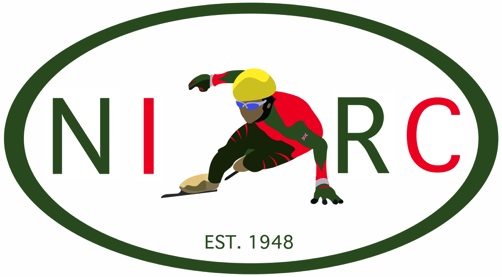 amandaworth@national-ice-centre.comMobile: Phone: 07810126247 National Ice CentreBolero SquareThe Lace MarketNottinghamNG1 1LA NIRC One Day CampWorking on Drills/Overtaking National Ice Centre, NottinghamThe Nottinghamshire Ice Racing Club will once again be running a One Day training camp for skaters from all clubs.The camp will include both on and off ice sessions.The last camp was very popular and we look to build on that to make this one even more successful.There will be a number of NISA coaches attending the camp and we welcome coaches from other clubs to join in as well.We are running the camp to help improve your skating technique.Timetable9.00am			Registration (Main Foyer)9.30			Meeting9.45.pm			Pads on10.00pm-11.30pm		On Ice Session -Drills12.00pm-1.00pm		Lunch1.30pm –2.30pm		On Ice Session - overtaking2.45m-3.00pm		Snack	 	3.15pm-4.15pm		Off Ice Session -Concourse	4.30pm-5.30pm		Snack+ Video session		 5.45pm 			EndChanging room to be allocated on the day of the camp.  Please bring your own food.All times are subject to changeIf you have any queries about the timetable or you are a coach wanting to help out at the camp then please contact Peter Worth —email peter.worth1@ntlworld.com, or Mandy Worth amandaworth@national-ice-centre.comPayment InformationPayment can be made by Cash, Bank Transfer or Cheque.*NOTE—No cash payments to be sent through the postFor bank transfers please use a Reference with your surname and the word 'Camp'Barclays Bank Sort Code:	             20-55-68	Account Number:	 90776831	Account Name:	       Nottinghamshire Ice Racing Club	Please make cheques payable to NIRC (Nottingham Ice Racing Club) and send with form to:Chairman NIRC39 Marshall Hill Drive
Mapperley
Nottingham
NG3 6FY One Day CampBooking Form29th May 2018 9.00am— 5.45pmThe camp is £40 per skater and Bookings should be sent to NIRC Chairman Peter Worth Name					Address																	________________________Postcode				Date of Birth				Age					Telephone				  Mobile					Emergency Contact _______________________________________________Email					Club					Age Category			Years skated			Medical DetailsChronic/on-going medical conditions						Injuries affecting training								Allergies									Current medication taken								